Мемлекет басшысы Н.Назарбаевтың Қазақстан халқына жолдауы. «Қазақстанның үшінші жаңғыруы: жаһандық бәсекеге қабілеттілік»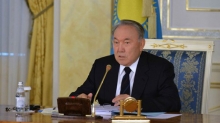 Құрметті қазақстандықтар!Мен Қазақстан халқына жаңа дәуір қарсаңында сөз арнап отырмын.Еліміз өзінің 25 жылдық даму кезеңінен абыроймен өтті. Біз елімізді мақтан тұтамыз. Табыстарымыз бен жетістіктеріміз туралы Тәуелсіздігіміздің 25 жылдық мерейтойында атап өттік. Оларды бүкіл әлем біледі және жоғары бағалайды.2017 жылдың басынан бастап Қазақстан Біріккен Ұлттар Ұйымы Қауіпсіздік Кеңесінің мүшесі болды.Биыл Астанада «ЭКСПО-2017» халықаралық көрмесі өтеді. Мұндай өте маңызды әлемдік деңгейдегі іс-шараны біз ТМД және Орталық Азия елдерінің арасында бірінші болып өткіземіз.Алматыда Универсиада-2017 спорт ойындары өтіп жатыр.  Оған 57 мемлекеттен 2 мыңнан астам  спортшы мен делегация мүшелері қатысуда.Осының барлығы Қазақстанның халықаралық аренада жоғары беделге ие болғанын және саясатымыздың дұрыстығын көрсетеді.Қазақстан 2050 жылға қарай әлемдегі ең алдыңғы қатарлы 30 мемлекеттің қатарына қосылуға тиіс. Біз осы мақсатқа қарай табандылықпен ілгерілей береміз.Жаһандық бәсекелестіктің өсуі және әлемдегі тұрақсыздық жағдайында, 2012 жылы халқыма ұсынған «Қазақстан-2050» стратегиясының өзектілігі арта түседі. Біз қиындықтарды уақтылы болжай алдық.«Нұрлы жол» экономикалық саясатының және «100 нақты қадам» Ұлт жоспарының нәтижесінде осынау қиын, жаһандық трансформацияның алғашқы кезеңінен лайықты өтіп келеміз. Тек 2014-2016 жылдар аралығында біз экономиканы қолдауға қосымша 1,7 триллион теңге жұмсадық. Мұның барлығы экономикалық өсімді және бизнесті қолдауға, 200 мыңнан астам жаңа жұмыс орындарын ашуға мүмкіндік берді.Нәтижесінде, 2016 жылы біз ішкі жалпы өнімнің 1% өсімін қамтамасыз еттік. Бұл қазіргі күрделі жағдайда айтарлықтай маңызды.Әлем қарқынды түрде өзгеріп келеді.Бұл – жаңа жаһандық болмыс, оны біз қабылдауға тиіспіз.Қымбатты отандастар!Болашағын айқындап, сын-қатерлерді күтіп отырмастан, оған табанды түрде қарсы тұра алатын халық қана жеңіске жетеді.Әлемде кезекті, Төртінші өнеркәсіптік революция басталды.Экономиканы жаппай цифрландыру тұтас саланың жойылуына және мүлде жаңа саланың пайда болуына алып келеді. Біздің көз алдымызда болып жатқан ұлы өзгерістер – әрі тарихи сын-қатер, әрі Ұлтқа берілген мүмкіндік.Бүгін мен Қазақстанды Үшінші жаңғырту жөнінде міндет қойып отырмын. Елдің жаһандық бәсекеге қабілеттілігін қамтамасыз ететін экономикалық өсімнің жаңа моделін құру қажет.Қазіргі кезде көптеген елдер осындай міндетті орындауға ұмтылуда. Өсімнің жаңа моделіне көшу тәсілі әр жерде әр түрлі екеніне сенімдімін. Біз өзіміздің мықты тұстарымызды пайдаланып, Тәуелсіздігіміздің 25 жылында бірге қалыптастырған әлеуетімізді жоғалтып алмауымыз керек қой.Қазақстанның Бірінші жаңғыруы бәріміздің есімізде. 25 жыл бұрын КСРО-ның қирандысынан шығып, өз жолымызды қалай бастағанымыз жадымызда тұр. Сол кезде біздің буын іргетасынан бастап қолға алып, әлем картасында болмаған жаңа мемлекет құрды.Жоспарлы экономикадан нарықтық экономикаға көшу жүзеге асырылды. Біздің бәріміз бірлесіп, сол кезде елімізді күйреуге, азамат соғысына, экономикалық күйзеліске ұшыратпағанымыз мен үшін өте маңызды. Қазақстан бұл кезеңде аз шығын шығарып, зор жетістіктерге қол жеткізді.Екінші жаңғыру «Қазақстан-2030» стратегиясының қабылдануымен және жаңа елорда – Астананың салынумен басталды. Оның нәтижелі болғаны дау тудырмайды. Еліміз экономикалық тұрғыдан артта қалған аймақтан шығып, әлемдегі экономикасы бәсекеге қабілетті 50 мемлекеттің қатарына кірді.Табысты өткен екі жаңғыру арқылы баға жетпес тәжірибе жинақтадық. Біз енді алға батыл қадам басып, Үшінші жаңғыруды бастауға тиіспіз. Бұл жаңғыру – қазіргі жаһандық сын-қатерлермен күрес жоспары емес, болашаққа, «Қазақстан-2050» стратегиясы мақсаттарына бастайтын сенімді көпір болмақ. Ол Ұлт жоспары – «100 нақты қадам» базасында өткізіледі.Мен оның бес негізгі басымдығын көріп отырмын. Олар экономиканың әлемдік өсімінің орта деңгейден жоғары қарқынын қамтамасыз етуге және 30 озық елдің қатарына қарай тұрақты түрде ілгерілеуге лайықталған. Бірінші басымдық – экономиканың жеделдетілген технологиялық жаңғыртылуы.Біз цифрлық технологияны қолдану арқылы құрылатын жаңа индустрияларды өркендетуге тиіспіз. Бұл – маңызды кешенді міндет.Елде 3D-принтинг, онлайн-сауда, мобильді банкинг, цифрлық қызмет көрсету секілді денсаулық сақтау, білім беру ісінде қолданылатын және басқа да перспективалы салаларды дамыту керек. Бұл индустриялар қазірдің өзінде дамыған елдердің экономикаларының құрылымын өзгертіп, дәстүрлі салаларға жаңа сапа дарытты.Осыған орай, Үкіметке «Цифрлық Қазақстан» жеке бағдарламасын әзірлеуді және қабылдауды тапсырамын.Біздің заңнамамызды жаңа жағдайға бейімдеу керек.Коммуникацияның дамуы мен оптикалық-талшықты инфрақұрылымға жаппай қолжетімділікті де қамтамасыз ету керек. Цифрлық индустрияны дамыту басқа барлық салаларға серпін береді. Сондықтан Үкімет ІТ саласын дамыту мәселесін ерекше бақылауда ұстауға тиіс.Жаңа индустриялар қалыптастырудың маңызды шарты инновацияны қолдау және оларды өндіріске тезірек енгізу болып саналады.Үкіметке «ЭКСПО-2017» нысандарының бірінің базасында IT-стартаптар халықаралық технопаркін құруды тапсырамын. Ол әлемнің барлық елінен кәсіпкерлер мен инвесторлар тартудың платформасы болуға тиіс. Бұл үшін тиісті инфрақұрылым және салық жеңілдіктерін, оңайлатылған виза мен еңбек режімін қоса алғанда, қолайлы жағдай керек.Біз жоғары оқу орындары, Назарбаев Университеті және «Алатау» иннновациялық технологиялар паркі базасында өзіміздің ғылыми және инновациялық әлеуетімізді дамытуымыз керек.Екінші кешенді міндет. Жаңа индустриялар құрумен қатар дәстүрлі базалық салаларды дамытуға серпін беруіміз керек.Бұл – өнеркәсіп, агроөнеркәсіптік кешен, көлік пен логистика, құрылыс секторы және басқа салалар.Бірінші. Еңбек өнімділігін айтарлықтай арттыру керек.Бұл жердегі негізгі фактор Төртінші өнеркәсіптік революция элементтерін жаппай енгізу болуға тиіс.Бұл – автоматтандыру, роботтандыру, жасанды интеллект, «ауқымды мәліметтер» алмасу, тағы басқа міндеттер.Үкіметке бизнес өкілдерімен бірге 2025 жылға дейін базалық салаларды технологиялық тұрғыдан қайта жарақтандырудың кешенді шараларын әзірлеуді тапсырамын.Екінші. Басымдығы бар салалардағы бәсекеге қабілетті экспорттық өндірісті дамытуды көздейтін индустрияландыруды жалғастыру керек.Үкімет алдында қазірдің өзінде 2025 жылға қарай шикізаттық емес экспортты 2 есе ұлғайту міндеті тұр.Бұл бағыттағы жұмысты жандандыру үшін экспортты дамыту мен ілгерілету тетіктерін бір ведомстоваға шоғырландыру қажет. Экспорттаушыларға «бір терезе» қағидаты бойынша өңірлерде де қолдау көрсету керек.Үкімет жанынан Экспорт саясаты жөніндегі кеңес құруды тапсырамын. Оған бизнес қоғамдастығының өкілдері кіруге тиіс.Биылғы 1 қыркүйекке дейін Үкімет әкімдермен және бизнес өкілдерімен бірлесіп, Бірыңғай экспорт стретегиясын әзірлеуі керек.Қазақстан шетел инвестицияларын тарту ісіндегі көшбасшылығын сақтап қалуы қажет.«Астана» халықаралық қаржы орталығы ел экономикасына қаржы ресурстарын тартуда маңызды рөл атқаруға тиіс.Біз тауар өндіру мен өткізу, қызмет көрсету ісін жаһандық желіге бейімдеуіміз керек. Мұны, ең алдымен, трансұлттық компанияларды тарту арқылы жасаған жөн.Қазақстанда өндірістер ашу жөніндегі Қытаймен бірлескен инвестициялық бағдарламаны тиімді жүзеге асыру керек. Қытай тарапымен уағдаластыққа қол жеткізілді. Нысандар белгіленді. Нақты жұмыс істеу қажет.Бұл қазақстандықтар үшін 20 мың жаңа жұмыс орнын ашатын заманауи өндіріс болмақ. Қазір 6 жоба жүзеге асырыла бастады, ал 2 жоба іске қосылды. Соның бірі – гибридтік және толықтай электрлі JAC автомобильдерін ірі құрылғылардан құрастыратын зауыт.Қажетті инфрақұрылым қалыптастыру жайын ескеріп, экспортқа бағдарланған электромобиль өндірісін одан әрі дамыту мәселесін пысықтауды тапсырамын.Тұтастай алғанда, Қазақстанның өз Инвестициялық стратегиясы болуға тиіс. Үкімет оны биылғы 1 қыркүйекке дейін әзірлеуі керек.Халықаралық ынтымақтастық аясында ұлттық экономикалық мүдделерді қорғап, ілгерілету қажет. Бұл, ең алдымен,  ЕАЭО, ШЫҰ ішінде Жібек жолы Экономикалық белдеуімен ұштасатын жұмыстарға қатысты. Ол үшін экономикалық дипломатия жұмысын қайта құрып, жандандыра түсу қажет.Үшінші. Экономикалық өсімнің тұрақтылығы үшін елдің тау-кен металлургиясы мен мұнай-газ кешендері өзінің стратегиялық маңызын сақтауға тиіс.Әлемдік сұраныс бәсеңдеп кеткен кезде жаңа нарықтарға шығып, өнім жеткізу аумағын кеңейту керек. Минералдық-шикізаттық базаны кеңейтуге баса назар аударылуға тиіс. Геологиялық барлау жұмыстарын белсенді жүргізу керек.Бұл салаларды одан әрі дамыту ісі шикізатты кешенді түрде қайта өңдеуді тереңдете түсумен берік ұштастырылуы тиіс.Жыл соңына дейін Жер қойнауы туралы жаңа кодексті қабылдап, салық заңнамаларына қажетті өзгерістер енгізуді тапсырамын.*****Төртінші. Аграрлық сектор экономиканың жаңа драйверіне айналуы керек.Қазақстанның агроөнеркәсіп кешенінің болашағы зор.Көптеген позициялар бойынша біз әлемде ірі аграрлық экспорттық өнім өндірушілердің бірі бола аламыз. Бұл, әсіресе, экологиялық таза тағамдарға қатысты. «Made in Kazakhstan» бренді сондай өнімдердің эталоны болуға тиіс.Сонымен қатар, астық өнімдері бойынша біз Еуразияда «нан кәрзеңкесі» болуымыз керек. Шикізат өндірісінен сапалы өңделген өнім шығаруға көшу қажет. Тек сонда ғана біз халықаралық нарықтарда бәсекеге қабілетті бола аламыз.Осы мақсаттарға қол жеткізу үшін  Үкімет пен әкімдерге мынадай тапсырмалар беремін:біріншіден, субсидияларды бөлу қағидаларын қайта қарастырып, біртіндеп өнімді сақтандыруға көшу қажет;екіншіден, бес жыл ішінде 500 мыңнан астам жеке үй шаруашылықтары мен шағын фермерлерді кооперативтерге тартуға мүмкіндік беретін жағдай жасау керек;үшіншіден, өнімнің өңдеу сапасын жақсартып, тауарларды сақтаудың, тасымалдаудың және өткізудің тиімді жүйесін құру қажет;төртіншіден, еңбек өнімділігін белсенді түрде арттырып, өндіріс шығындарын төмендету керек;бесіншіден, жерді пайдалану тиімділігін арттыруға тиіспіз. Суармалы егіс алаңын 5 жыл ішінде 40%-ға кеңейтіп, 2 миллион гектарға жеткізу қажет;алтыншыдан, өндірісте сұранысқа ие аграрлық ғылыми зерттеулерге салынатын инвестиция көлемін арттыру керек.Ауыл шаруашылығын әртараптандырып, 2021 жылға қарай азық-түлік тауары экспортын 40%-ға көбейтуді тапсырамын.Бұл міндеттер агроөнеркәсіп кешенін дамытудың жаңа мемлекеттік бағдарламасы аясында іске асырылуы қажет.*****Бесінші. Жаңа еуразиялық логистикалық инфрақұрылымды дамыту – маңызды басымдықтардың бірі.Оған қазірдің өзінде қомақты инвестиция жұмсалды. Енді одан экономикалық қайтарым ала бастау қажет.Үкіметке 2020 жылға қарай транзиттік тасымалдың жылдық көлемін:- контейнерлермен тасымалданатын жүктер үшін 7 есе – 2 миллион контейнерге дейін;- жолаушыларды әуе көлігімен тасымалдауды 4 есе – 1,6 миллион транзиттік жолаушыға дейін арттыруды тапсырамын.Транзиттік тасымалдаудан түсетін табысты 5,5 есе – жылына 4 миллиард долларға дейін көбейту қажет.2015 жылы мен «Нұрлы жол» инфрақұрылымдық даму бағдарламасын ұсындым. Өткен 2 жыл ішінде бағдарлама өзін толық ақтады.Биыл республикалық маңызы бар 4400 шақырым автожол құрылысы мен қайта жаңғырту жұмыстары жүргізіледі. Жыл соңына дейін соның кем дегенде 600 шақырымы пайдалануға беріліп, кезең-кезеңімен ақылы жүйе енгізіледі.     Еліміздің көлік және транзит әлеуетін толық ашу үшін көрші елдермен үйлесімді іс-қимыл қажет. Жүктердің еркін транзитін, көлік дәліздерін құру мен оларды жаңғырту ісін қамтамасыз ету керек. Көлік инфрақұрылымын басқаруға, қызмет көрсету деңгейін арттыруға және әкімшілік кедергілерді жоюға ерекше көңіл аудару қажет.Транскаспий дәлізі бойынша тасымалдау көлемінің ұлғаюына байланысты Құрық портын салудың екінші кезеңі – автомобиль өткелі құрылысын іске асыруға кірісу қажет.Алтыншы. Урбанизация үдерісі құрылыс секторын дамыту қажеттігін алға тартып отыр. Ол отандық экономиканың толыққанды драйверіне айналуға тиіс.  Жол, тұрғын үй және басқа да инфрақұрылым құрылысына инвестиция сала отырып, біз қалаларымыздың ұзақ жылдарға дейін сыртқы және технологиялық келбетін айқындайтынымызды ұмытпағанымыз жөн. Сондықтан құрылысқа да, құрылыс материалдарын өндіру саласына да жаңа технологияларды енгізу керек. Ол үшін бізде қазір жақсы мүмкіндіктер бар.Менің тапсырмам бойынша биыл «Нұрлы жер» тұрғын үй бағдарламасы іске асырыла бастайды. Ол аса маңызды міндетті орындауға – алдағы 15 жылда 1,5 миллион отбасын тұрғын үймен қамтамасыз етуге бағытталған. Бағдарламада тұрғын үй нарығын дамытудың кешенді шаралары көрініс тапқан. Соның бірі – «Даму» акционерлік қоғамы арқылы мемлекеттің субсидия беруі есебінен құрылыс салушылар үшін банк несиесін арзандату. Тұрғындар үшін «Қазақстан ипотекалық компаниясы» акционерлік қоғамы арқылы банктер беретін ипотекалық несиені субсидиялау жүзеге асырылады. «Тұрғын үй құрылыс жинақ банкі» салымшылары үшін әкімдіктердің несиелік тұрғын үй салуы жалғасады. Оған ілгеріде бөлінген қаржы «револьвер» қағидаты  бойынша қайта пайдаланылады.Әкімдіктер халықтың әлеуметтік әлсіз топтары үшін сатып алу құқығынсыз арендалық тұрғын үй бөлу ісін дамыта беретін болады. Жаппай тұрғын үй құрылысы үшін әкімдер тиісті жер телімдерін бөлуге тиіс.Біз қалаларда жеке тұрғын үйлердің бірыңғай сәулет стилінде салынуына мән беретін боламыз. Бұл үшін мемлекет қажетті инфрақұрылым тұрғысынан көмек көрсетеді.Үкімет әкімдермен бірлесіп, үлкен қалалардың іргелес орналасқан елді мекендермен көлік байланысын дамыту жөнінде шаралар қабылдауы қажет. Үшінші кешенді міндет – еңбек нарығын жаңғырту.Жаңа технологиялардың енгізілуіне байланысты дәстүрлі салаларда еңбек ресурстары босап қалатын болады. Сонымен бірге, жаңа индустрия құрып, дамыту жұмыспен қамтудың және азаматтардың нақты табысын өсірудің қосымша мүмкіндігі болуға тиіс.Үкімет пен әкімдерге еңбеккерлердің басқа салаларға басқару аясында ауысуы үшін жағдай жасауды тапсырамын.  Біздің ірі кәсіпорындар әкімдіктермен бірлесе отырып, тиісті жол карталарын әзірлеуі керек. Онда қысқартылатын жұмысшыларды қайта даярлау, оларды әрі қарай жұмыспен қамту үшін бірлесіп инвестиция салу жайы қарастырылуы қажет. Басы артық жұмыс күші бар өңірлерден басқа жерлерге, сондай-ақ, ауылдардан қалаларға жұмыс күшін ұтымдылықпен тартуға қолдау көрсету керек.   Үкімет жұмыспен қамту орталықтарын реформалап, барлық бос жұмыс орындары мен бүкіл елді мекендерде бірыңғай онлайн платформа қалыптастыруы қажет.Екінші басымдық – бизнес-ортаны түбегейлі жақсарту және кеңейту.Біздің стратегиялық мақсатымыздың бірі – елдің ішкі жалпы өніміндегі шағын және орта бизнестің үлесі 2050 жылға қарай кем дегенде 50% болуын қамтамасыз ету.Бұл – өте өршіл мақсат, бірақ оған қол жеткізуге болады. Оны орындау үшін қазіргі кезеңде мынадай қадамдар жасалуы қажет.Бірінші. Менің тапсырмам бойынша Үкімет биылдан бастап Нәтижелі жұмыспен қамту және жаппай кәсіпкерлікті дамыту бағдарламасын іске асыруға кірісіп кетті.Бұдан былай Қазақстан азаматтары өз бизнесін жүргізу үшін ауылда да, қалада да 16 миллион теңгеге дейін шағын несие ала алады.Шағын несие беру аясын кеңейтіп, кәсіпкерлерге кепілдік жасау және қызмет көрсету тетіктерін белсенді пайдалану керек. Бұл шараларды бизнес жүргізу және қаржылық сауаттылыққа үйрету ісін ұйымдастырумен қатар атқару керек.Жаппай кәсіпкерлікті қолдау тетіктерін одан әрі жетілдіру керек. Қазақстанның әр өңірі жаппай кәсіпкерлікті, соның ішінде отбасылық кәсіпкерлікті дамыту бағытында кешенді шаралар ұсынуға тиіс.Жаңадан ашылған жұмыс орындарының саны – бұрынғыша Үкімет пен әкімдер қызметінің тиімділігін бағалаудың негізгі критерийінің бірі болмақ.   Екінші. Үкімет «Атамекен» ұлттық кәсіпкерлер палатасымен (ҰКП) бірлесіп, бизнестің барлық шығынын жаппай азайту жөнінде шаралар қабылдауы қажет. Бұл әсіресе энергетика, көлік және логистика, сондай-ақ, тұрғын үй-коммуналдық шаруашылық салаларындағы қызмет көрсету құнына қатысты.Мемлекеттік қызметтер көрсету үдерісі мейлінше оңтайландырылуға тиіс. Құжаттардың мерзімі мен тізбесін қысқартып, қайталанатын рәсімдерді жою керек. Бұл орайда адамның өзінің баруын қажетсінбейтін толық электрондық форматқа көшіру керек.Сондай-ақ, бизнестің қазіргі  қолданыстағы реттеушілік жүктемесі өсімнің жаңа моделін жасау міндетімен үйлеспейді. Үкімет пен әкімдерге биылғы 1 шілдеге дейін бизнесті қайта реттеу жөніндегі жүйелі шаралар әзірлеу міндетін жүктеймін.Дамыған елдердің озық стандарттары мен тәжірибесін енгізу керек.Бұл жұмысты әсіресе өңірлік деңгейде атқару маңызды.Әкімдер Үкіметпен бірлесіп, Дүниежүзілік банк рейтингі негізінде өңірлерде бизнес жүргізу үшін жағдайды жақсарту жөнінде нақты жоспарлар әзірлеу керек.Елімізде бизнес жүргізуді жеңілдету жөнінен өңірлер мен қалалар рейтингін енгізу қажет. Біз үздіктер үшін арнаулы сыйлық тағайындаймыз. Оны жылына бір рет, Индустрияландыру күнінде табыс етеміз.Үшінші. Мемлекеттің экономикадағы үлесін ішкі жалпы өнімнің 15%-ына дейін, Экономикалық ынтымақтастық және даму ұйымы (ЭЫДҰ) елдері деңгейіне дейін төмендету экономикалық өсімге тың серпін беруге тиіс.Бұдан бұрын 2020 жылға дейін жекешелендірілетін 800-ге жуық кәсіпорынды қамтитын тізбе жасалған болатын. Тиісті жұмыстар атқарылуда.Үкіметке сол тізбедегі кәсіпорындарды жекешелендіруді тездетіп, оны 2018 жылдың соңына дейін аяқтауды тапсырамын.Ірі компанияларымызды ІРО-ға дайындау және оған бейімдеу ісін де жеделдету керек. Yellow Pages қағидаттарын енгізу мемлекет үшін экономикадағы қызмет түрлерін 47%-ға (652-ден 346-ға) қысқартуға мүмкіндік берді.Келесі кезеңде осы қағидаттарға сай келмейтін мемлекет меншігіндегі барлық кәсіпорындар мен ұйымдарды 2020 жылға дейін жеке секторға беру немесе жою қажет. Ал ондай кәсіпорындар саны бірнеше мың болады.Әрбір бағдарлама немесе тапсырмаға орай заңды тұлғалар құру тәжірибесі бұдан былай  тоқтатылуға тиіс.Жекешелендірудің жариялылығы мен тиімділігін қамтамасыз ету қажет. Сондай-ақ мемлекеттік холдингтер рөлін қайта қарастыру керек.Үкіметке «Самұрық-Қазына» холдингін сапалы түрде трансформациялау ісін жүзеге асыруды тапсырамын.Басқарушылық және өндірістік бизнес үдерістерін толық ревизия мен  оңтайландырудан өткізу қажет. Нәтижесінде ол тиімділігі жоғары, жинақы және кәсіби холдингке айналуға тиіс. Менеджмент пен корпоративті басқару сапасын халықаралық деңгейге жеткізу керек.Мемлекетке қандай маңызды секторларда, қатысу үлесінің қандай мөлшерімен және не қалдыратынымызды нақты анықтап алуымыз керек.Табиғи монополияларды және стратегиялық маңызы бар,  соның ішінде Трансұлттық компаниялар қатысатын жобаларды іске асыру міндетін мемлекетке қалдыру керек. Бұл жобалар мультипликативті нәтиже  беруге тиіс.«Бәйтерек» және «ҚазАгро» холдингтерін де қайта құру қажет. Олар мемлекеттік даму бағдарламаларын іске асыру жөніндегі операторлар болуға тиіс. Соған орай олардың функцияларын оңтайландыру керек. Жеке сектор жүзеге асыра алатын нәрсенің барлығы бизнеске берілуі қажет.Сондай-ақ, оларға бағдарламаларды іске асыру үшін мемлекеттік емес қаржы көздері арқылы қор қалыптастырумен айналысу керек.Төртінші. Кәсіпкерлікті дамытуға мемлекет-жекеменшік серіктестігі аясын кеңейту зор мүмкіндік береді. Бұл жерде әңгіме бірқатар мемлекеттік қызметтер көрсету міндетін бизнеске беру ісіне қатысты болып отыр.Бізде қазірдің өзінде оларды мектепке дейінгі білім беру ісіне тарту саласында жақсы нәтижелер бар. Өткен 3 жылда мемлекет 40 мың орынға арналған 189 балабақша салса, жекеменшік сектор 100 мың орынға арналған 1300 балабақша ашты. Жекеменшік балабақшалардың ең көбі Оңтүстік Қазақстан (397), Алматы (221), Қызылорда (181) облыстарында ашылды.Мен үшін осы сектордағы мемлекет-жекеменшік серіктестігінің үлгісі өте маңызды. Бұл аса маңызды жалпыұлттық міндеттердің бірі – 3-6 жас аралығындағы балаларды мектепке дейінгі білім берумен 2020 жылға қарай жүз пайыз қамту мәселесін мемлекет пен бизнес бірлесе шешіп отырғанын көрсетеді.Мемлекет-жекеменшік серіктестігін дамыту әкімдердің нақты және кәсіби жұмысына байланысты.Жекеменшік капитал тарту үшін мемлекет-жекеменшік серіктестігінің ықтимал барлық түрі мен нысанын пайдалану қажет. Олар – мемлекеттік мүлікті сенімді басқару, қызмет көрсету келісімшарттары, тағы басқалар. Бұл ретте келісімнің барлық рәсімдерін, әсіресе шағын жобаларға қатысты рәсімдерді мейлінше жеңілдету және жеделдету қажет.Мемлекет-жекеменшік серіктестігі инфрақұрылымды, соның ішінде әлеуметтік инфрақұрылымды дамытудың негізгі тетігіне айналуға тиіс.Тұрғын үй-коммуналдық шаруашылық нысандарын жаңғырту үшін бұдан әрі жекешелендіру мүмкіндігін қарастыра отырып, басқаруға және концессияға беру қажет. Үкімет бір орынды шиырлай беруді  доғарсын. Бұл бағытта жұмысты жандандыра түсу керек.Бесінші. Баға мен тариф бойынша ымыраласуға жол бермеу қажет.Үкіметке «Атамекен» ҰКП-мен бірлесіп, бәсекелестікке кедергі келтіретін нормаларды анықтауға қатысты барлық заңнамаға «ревизия» жасауды тапсырамын.Үшінші басымдық – макроэкономикалық тұрақтылық.Мұндағы басты міндет – ақша-несие саясатының ынталандырушы рөлін қалыпқа келтіру және экономиканы қаржыландыруға жекеменшік капитал тарту.Бірінші. Бүгінде Ұлттық банк алдында инфляциялық таргеттеу режімін дамыту жөніндегі маңызды міндет тұр. Орта мерзім ішінде инфляция деңгейін кезең-кезеңмен 3-4%-ға дейін төмендетуге қол жеткізуіміз керек.Екінші. Еліміздің қаржы секторын «қайта жаңғырту» қажет.Ұлттық банкке банк секторын қалыпқа келтіру жөнінде шаралар кешенін әзірлеуді тапсырамын. Банктердің балансын тиімсіз несиелерден арылту жұмысын жеделдетіп, қажет болған жағдайда олардың капиталын акционерлер тарапынан арттыруды қамтамасыз ету керек. Банктердің ахуалына жедел бақылау орнату үшін Ұлттық банкке көбірек құқық берген жөн. Ұлттық банк банктердің қателік жіберуін күтпей, оларға ықпал ететін шаралар қабылдау үшін формальді көзқарастан ықтимал қатерлерге жол бермейтін қадамдарға көшуге тиіс.Сондай-ақ, аудиторлық компаниялардың жауапкершілігін арттырып, акционерлердің ашықтығын қамтамасыз ету, ұжымдық басқаруды жақсарту қажет. Осының бәрін заңнамалық деңгейде бекіту керек.Экономикадағы қаражат жетіспеушілігі және несиелер бойынша жоғары мөлшерлеме түйткілдерін шешу мақсатымен Ұлттық банк пен Үкіметке теңге түрінде қолжетімді орта және ұзақ мерзімге арналған қор қалыптастыруды қамтамасыз ету жөнінде кешенді шаралар қабылдауды тапсырамын.Ұлттық банк инфляция ғана емес, сонымен қатар Үкіметпен бірге экономиканың өсуі үшін де жауапты болуға тиіс.Үшінші. Қор нарығын одан әрі дамыту.Жекешелендіру оның дамуына серпін беруге тиіс. Мен жоғарыда айтып өткендей, қор нарығына «Самұрық-Қазына» қоры компанияларының акцияларын орналастыру керек. Халықтың жинаған өз қаражатын ең алдымен түрлі бағалы қағаздарға инвестициялау мүмкіндігін одан әрі арттыру қажет.Біз 2016 жылдың соңында заңдастыру науқанын аяқтадық. Оған еліміздің 140 мыңнан астам азаматы қатысты. Нәтижесінде 5,7 триллион теңге, оның ішінде қаражат түрінде 4,1 триллион теңге заңдастырылды.Үкіметтің міндеті – бұл қаражаттың экономикаға, соның ішінде жекешелендіруге қатысу арқылы пайда беруін қамтамасыз ету. Сонымен бірге, Қазақстанның жекеменшік кәсіпорындарының облигация шығарылымдарын субсидиялау мәселесін пысықтау қажет.Үкіметке Ұлттық банкпен бірлесіп, отандық қор нарығын жандандыруға бағытталған шаралар қабылдауды тапсырамын.Келесі шешуші міндет – салық-бюджет саясатын жаңа экономикалық жағдайға бейімдеу.Бірінші. Бюджет шығыстарының тиімділігін түбегейлі арттыру қажет.Біз 2017 жылы мемлекеттік даму бағдарламаларын қажетті ресурстармен толықтай қамтамасыз еттік. Министрліктер мен ведомстволардың қаражатты игеруінің тиімділігін тексеру қажет.Республикалық бюджеттің 40%-дан астамын құрайтын Денсаулық сақтау,  Еңбек және халықты әлеуметтік қорғау, Білім және ғылым министрліктерінен бастау керек. Оның қорытындысы бойынша маған баяндалсын.Тиімсіз бағдарламалардың қаражатын Үшінші жаңғырту міндеттерін іске асыруды қамтамасыз ететін бағдарламаларға қайта бөлу қажет. Сондай-ақ, қаражатты нақты экономикаға неғұрлым тезірек әрі тиімдірек жеткізу үшін бюджеттік рәсімдерді жеңілдеткен жөн.Біз фискалдық орталықсыздандыру саясатын жалғастыруымыз керек. Өткен жылдарда орталықтан жергілікті жерлерге көптеген функциялар мен өкілеттіктер берілді. Енді олардың жеткілікті қаржылық дербестігін бекемдей түсу қажет. Сонымен бірге, қаржы шығысы жөніндегі өкілеттіктердің облыстық деңгейде шоғырлануына жол бермеу маңызды. Оларды әрі қарай аудандық және ауылдық жерлерге беру керек. Әкімдер өңірлік және жергілікті маңызы бар мәселерді шешуге тиіс, ал Үкімет жалпымемлекеттік мәселелерге ден қоюы қажет.Екінші. Ұлттық қор қаражатын пайдалануға ұтымдылық тұрғысынан қараған жөн.Ұлттық қордан алынған кепілдендірілген трансферт көлемі 2020 жылға қарай кезең-кезең бойынша 2 триллион теңгеге қысқартылуға тиіс.Салық саясатын бизнестің «көлеңкеден» шығуына бейімдеп, шикізаттық емес сектордағы салықтық базаны кеңейтуге бағыттау керек. Қазіргі салық жеңілдіктерін оңтайландыру қажет. Жалпыға ортақ декларациялау қарсаңында арнаулы салық режімін жаңаша қарастыру керек.Салықтық әкімшілендіру тетіктері жетілдіруді талап етеді. Ең алдымен, мұның қосымша құн салығын жинауға қатысы бар.Үшінші. Үкімет квазимемлекеттік сектордың сыртқы және ішкі қарыздарына мониторинг жүргізу мен бақылау жасау жүйесін қалыптастырып, онда тәртіп орнату керек.*****Төртінші басымдық – адами капитал сапасын жақсарту.Бірінші. Ең алдымен, білім беру жүйесінің рөлі өзгеруге тиіс. Біздің міндетіміз – білім беруді экономикалық өсудің жаңа моделінің орталық буынына айналдыру. Оқыту бағдарламаларын сыни ойлау қабілетін және өз бетімен іздену дағдыларын дамытуға бағыттау қажет.Сонымен бірге, IT-білімді, қаржылық сауаттылықты қалыптастыруға,  ұлтжандылықты дамытуға баса көңіл бөлу керек. Қала мен ауыл мектептері арасындағы білім беру сапасының алшақтығын азайту қажет.Үкіметке тиісті ұсыныстар беруді тапсырамын.Атап айтқанда, үш тілді оқуға кезең-кезеңмен көшу мәселесі бойынша ұсыныстар әзірленсін.Қазақ тілінің басымдығы сақталады. Оның әрі қарай дамуына зор көңіл бөлінеді. Сонымен қатар, бүгінде ағылшын тілі – жаңа технология, жаңа индустрия, жаңа экономика тілі. Қазіргі кезде 90% ақпарат ағылшын тілінде жарияланады. Әрбір екі жыл сайын олардың көлемі 2 есе ұлғайып отырады. Ағылшын тілін меңгермей, Қазақстан жалпы ұлттық прогреске жете алмайды.2019 жылдан бастап 10-11 сыныптарда кейбір пәндерді ағылшын тілінде оқытатын боламыз. Бұл мәселені тиянақты ойланып, ақылмен шешу қажет.Мектептердің және мұғалімдердің деңгейі, әсіресе ауыл мен қалада әртүрлі. Білікті педагогтардың жетіспеу проблемасы да бар. Сондықтан, осының барлығын ескеріп, ағылшын тілін кезең-кезеңмен енгізуіміз керек.Тиісті ұсыныстар беруді тапсырамын.Менің бастамам бойынша биыл «Баршаға арналған тегін кәсіптік-техникалық білім беру» жобасы іске асырыла бастады.Тегін оқытумен ең әуелі жұмыссыз және өзін өзі тиімсіз жұмыспен қамтыған жастар, сондай-ақ кәсіптік білімі жоқ ересек адамдар қамтылуы тиіс. Кәсіптік білім беру жүйесінде, мен айтқандай, экономикадағы жаңа өндірістер үшін мамандар дайындауға ден қою керек.Ол үшін кәсіптік стандарттар еңбек нарығының талаптарына және ең үздік әлемдік оқу-өндірістік тәжірибелерге сәйкес жаңартылуы қажет.Сонымен қатар, жоғары білім беру жүйесі сапасына ерекше назар аударылады. Жоғары оқу орындарының кадрлық құрамына, материалдық-техникалық жабдықталу деңгейіне, білім беру бағдарламаларына қатысты бақылау мен талап күшейтілуі қажет.*****Екінші. Білім беру жүйесімен қатар денсаулық сақтау жүйесі де өзгеруге тиіс.Биылғы 1 шілдеден мемлекеттің, жұмыс берушілердің, азаматтардың ортақ жауапкершілігіне негізделген міндетті медициналық сақтандыру жүйесі (ММСЖ) енгізіле бастайды. Бұл жүйенің тиімділігі әлемдік тәжірибе арқылы дәлелденген.Медициналық сақтандыру жүйесіне қатысушыларға кең ауқымдағы медициналық қызметтер ұсынылады. Оған халықтың әлеуметтік әлсіз топтарының қатысуына мемлекеттік қолдау көрсетіледі.Үкімет қажетті деңгейде денсаулық сақтау саласын ақпараттандыруы керек. Бәсекелестікті дамыту үшін жеке меншіктегі медицина мекемелеріне ММСЖ жүйесі аясында тең жағдай туғызу керек.Үкіметке және әкімдерге кең ауқымды ақпараттық-түсіндіру жұмысын жүргізуді тапсырамын.Сондай-ақ, заңнамалық тұрғыдан барлық дәрі-дәрмектің бағасын реттеуді енгізу қажет.Үшінші. Әлеуметтік қамтамасыз ету саласына қатысты.Менің тапсырмам бойынша 2017 жылғы 1 шілдеден бастап 2,1 миллион зейнеткер үшін зейнетақы 2016 жылғы деңгейден 20%-ға дейін арттырылады.Бұдан бөлек, базалық зейнетақы тағайындау 2018 жылғы 1 шілдеден бастап жаңа әдістеме бойынша жүзеге асырылады. Оның көлемі зейнетақы жүйесіне қатысу өтіліне байланысты белгіленеді.Осы өсімнің барлығы 2018 жылы базалық зейнетақының жаңа мөлшерін 2017 жылмен салыстырғанда 1,8 есе арттыруға мүмкіндік береді.Елімізде жыл сайын 400 мыңға жуық бала туады, бұл – 1999 жылғы деңгейден 2 есе дерлік жоғары. Мұндай жақсы үрдісті алдағы уақытта да сақтау керек.Менің тапсырмам бойынша 2017 жылғы 1 шілдеден бастап бала туғанда берілетін бір реттік жәрдемақы көлемі 20%-ға өсіріледі.Ең төменгі күнкөріс шегін де қайта қарастыру керек. Ол қазақстандықтардың нақты тұтынушылық шығыстарына сәйкес келуге тиіс. Бұл қадам 2018 жылғы 1 қаңтардан бастап базалық зейнетақы, мүгедектерге және асыраушысынан айрылған отбасыларға арналған жәрдемақы, мүгедек бала тәрбиелеп отырғандарға берілетін атаулы көмек пен жәрдемақы көлемін 3 миллион адам үшін өсіруге мүмкіндік береді.2018 жылғы 1 қаңтардан бастап атаулы әлеуметтік көмек көрсету шегін ең төменгі күнкөріс шегінің 40%-ынан 50%-ға дейін өсіріп, оның жаңа форматын енгізу керек. Бұл ретте жұмыс істеуге қабілетті адамның бәрі тек жұмыспен қамту бағдарламасына қатысу шарты арқылы ғана қолдауға ие болуға тиіс.Бесінші басымдық – институционалдық өзгерістерге, қауіпсіздікке және сыбайлас жемқорлықпен күреске қатысты.Бірінші. Үкімет үшінші жаңғырту аясында ЭЫДҰ-ның озық тәжірибелері мен ұсынымдарын имплементациялау жұмысын қамтамасыз етуге тиіс.Екінші. Біз жеке меншікті қорғауға, құқық үстемдігіне және баршаның заң алдында теңдігін қамтамасыз етуге бағытталған реформалар жүргізудеміз. Бұл жұмысты жалғастыру керек.Үкіметке «Атамекен» ҰКП-мен және азаматтық қоғамдастықпен бірлесіп,  жеке меншік құқығын қорғауды күшейтуге қатысты бүкіл заңнама ревизиясын жүргізуді тапсырамын.Сонымен қатар, әкімшілік және қылмыстық заңнаманы ізгілендірген жөн. Әкімшілік айыппұлдар әділетті және құқық бұзу деңгейіне сәйкес болуға тиіс.Кәсіпкерлік саласында құқық бұзғаны үшін салынатын санкцияны төмендету жұмысын одан әрі жүргізе беру керек. Қоғамға қауіптілігі жоғары емес экономикалық қылмыс құрамын криминалдық сипаттан арылту керек.Сот жүйесіне деген сенімнің артуына қол жеткізу қажет. Судьялардың жұмысына заңнан тыс кез келген ықпалды жою маңызды.Үшінші. Қауіпсіздік ахуалы қуатты және әрекет ете алатын мемлекеттің өлшеміне айналып келеді.Қазіргі заманда адамзат терроризмнің белең алуымен бетпе-бет келіп отыр. Бұл ретте деструктивті күштерді қаржыландыратындарға, шетелдік террористік ұйымдармен байланыс жасайтындарға қарсы күрес жүргізу ісі негізгі мәселе болып саналады.Діни экстремизмді насихаттаудың алдын алу, әсіресе интернет пен әлеуметтік желіде оның жолын кесу жұмысын жүргізу керек. Қоғамда, әсіресе, діни қарым-қатынас саласындағы радикалды көзқарасқа байланысты кез келген әрекетке «мүлде төзбеушілікті» қалыптастыру керек.Бас бостандығынан айыру орындарында сотталғандарды теологиялық тұрғыдан сауаттандыру қызметтерінің мақсатты жұмысы ұйымдастырылуға тиіс. Өскелең ұрпақты рухани-адамгершілік рухында тәрбиелеу үшін қосымша қадамдар жасау керек.Бұл іске мемлекеттік емес секторды және діни бірлестіктерді белсенді түрде тарту қажет.Осы шараның бәрі менің тапсырмам бойынша әзірленіп жатқан, 2017-2020 жылдарға арналған Діни экстремизм мен терроризмге қарсы әрекет жөніндегі мемлекеттік бағдарламада ескерілуге тиіс.Киберқылмыспен күрестің өзектілігі барған сайын арта түсуде.Үкімет пен Ұлттық қауіпсіздік комитетіне «Қазақстан киберқалқаны» жүйесін қалыптастыру шараларын қабылдауды тапсырамын.Төртінші. Біз елдегі сыбайлас жемқорлық деңгейін төмендету бағытында елеулі қадамдар жасадық. Алайда, басты назар көбіне сыбайлас жемқорлықтың салдарларымен күресуге аударылып отыр.Сыбайлас жемқорлықтың себептері мен алғышарттарын анықтап, оларды жою жұмысын күшейту қажет.Маңызды мәселенің бірі – сатып алу саласын жетілдіру.Үкіметке мемлекеттік сатып алу жүйесін орталықтандырылған қызмет қағидаты бойынша енгізуді тапсырамын.Квазимемлекеттік секторда, табиғи монополия және жер қойнауын пайдалану салаларында да сатып алу шараларын өткізу әдістерін түбегейлі қайта қарастыру керек.Сыбайлас жемқорлықпен күресте көп нәрсе бүкіл қоғамның белсене атсалысуына байланысты. Әлеуметтік желінің, өзге де медиа-ресурстардың дамуы жағдайында, сыбайлас жемқорлыққа қарсы іс-әрекет барысында оны жалпы жұртшылықтың жек көруі күрестің қуатты құралына айналуға тиіс.Құрметті қазақстандықтар!Осы Жолдау арқылы еліміздің әр азаматына жаңа жағдайдағы даму бағытымыз жөніндегі өз көзқарасымды жеткізгім келді.Үкіметке «Қазақстанның ұлттық технологиялық бастамасы» деп аталатын Елді үшінші жаңғырту жөніндегі 2025 жылға дейінгі дамудың стратегиялық жоспарын әзірлеуді тапсырамын.Бізде уақыт талабын лайықты қабыл алып, елімізді одан әрі жаңғырту жөніндегі міндеттерді орындаудан басқа жол жоқ.Біздің ұлы халқымыз бірегей тарихи мүмкіндікті толықтай пайдалана алатынына сенемін.Қымбатты достар!Қазақстан – жас, көп ұлтты, болашағына сенімді және қарқынды дамып келе жатқан мемлекет! Біз тәуелсіз Қазақстанның 25 жылдық даму жолынан өттік. Алдағы 25 жылда бұдан да биік белестер күтіп тұр.Мемлекет құру жолында теңдессіз, мол тәжірибе жинап, жаңа кезеңге қадам басып отырмыз. Алдымызда қандай қиындықтар кездессе де, оларды еңсере алатынымызға сенімдімін. Біздің басты күшіміз – бірлікте.Қазақстанды кейінгі ұрпақ үшін бұдан да өсіп-өркендеген елге айналдырамыз!